Приложение №2Упражнение "Снежки"
Детки весело играют в снежки. "Оживи" картинку - нужно дуть на снежки, перебрасывая их от мальчика к мальчику. 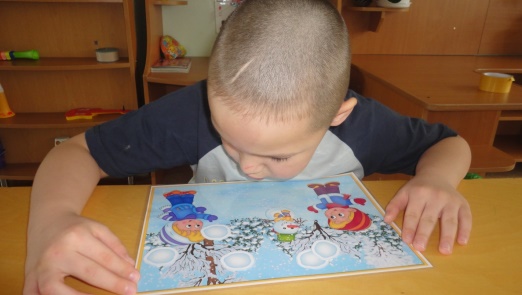 Упражнение «Хорошая погода»У Мышки сегодня День рождения, а туча спрятала солнышко. Давай сделаем Мышке приятно. Тебе нужно подуть на тучку, чтобы опять была хорошая погода.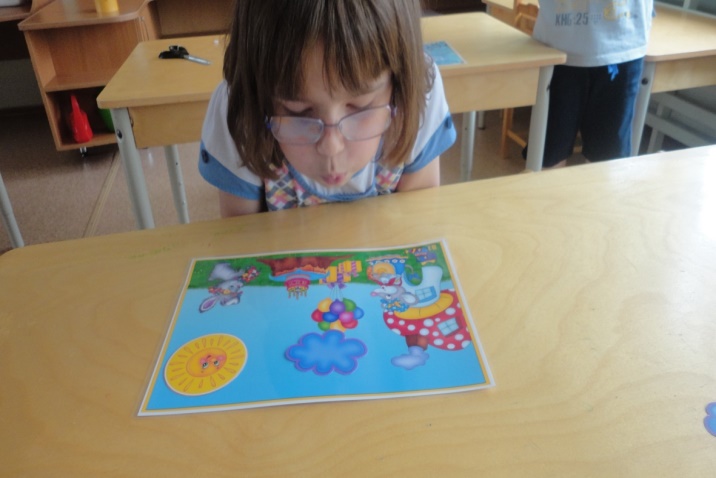 Упражнение "На пруду"В солнечный день на пруду кипит жизнь. Громко квакают лягушки, летают стрекозы.  Посмотри на картинку и «оживи» наш пруд: подуй на лягушку и стрекозу.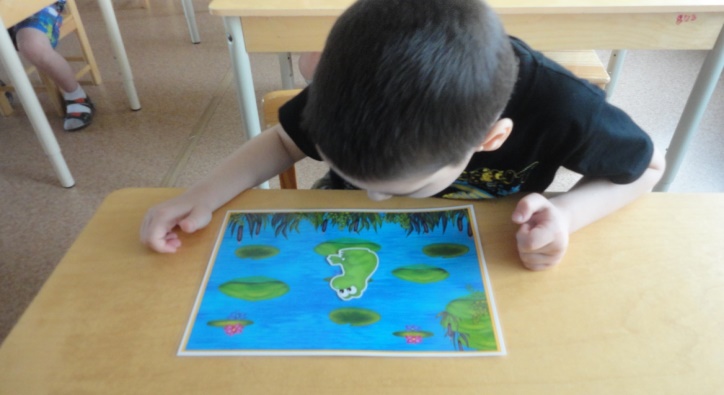 Упражнение "Подводный мир"Подводный мир чудесен и многообразен. По дну неторопливо перемещается морская звезда. Туда-сюда снуют маленькие рыбки, невдалеке промелькнул морской конек, а вот показалась медуза. Оживи картинку: подуй на морских обитателей, и ты увидишь, как красиво может быть под водой.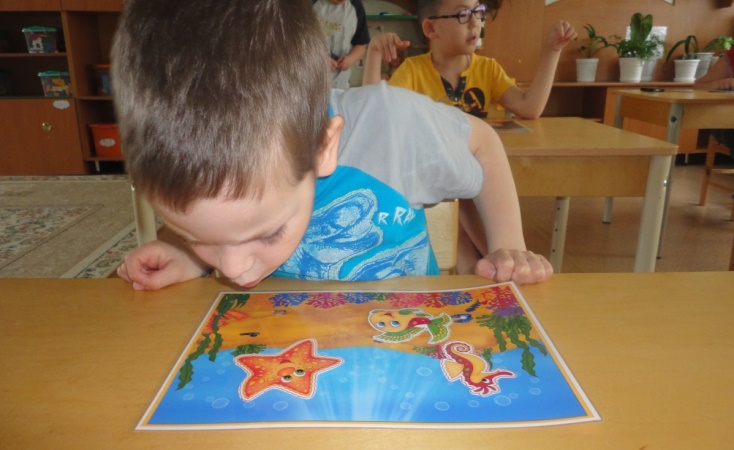 Упражнение "Горячий чай»Помоги Лисичке-Сестричке остудить чай. Как это можно сделать? Правильно, подуть на него. (Ребенок дует на пар, а он отклоняется в вырезанное отверстие).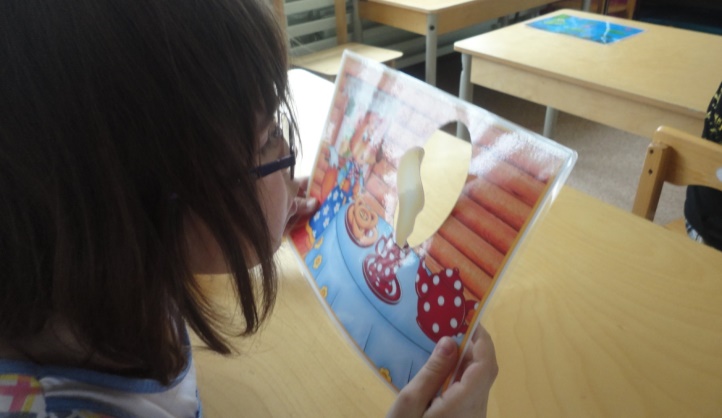 Упражнение "Цирковое представление"Как весело и забавно на арене выступают морские котики. Подуй на мячик, чтобы игра ожила.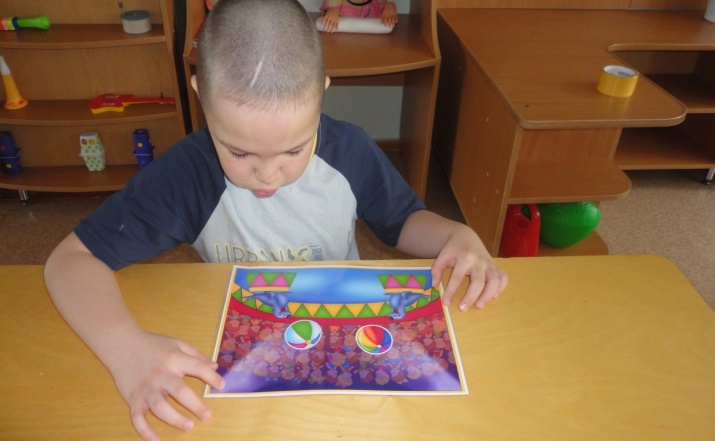 Упражнение "Цветочная полянка"Как красив летний луг! Он пестреет цветами и травами, над которыми кружатся разноцветные бабочки, жужжат хлопотливые пчелки, гудят сердитые шмели. Подуй на насекомых, чтобы луг ожил.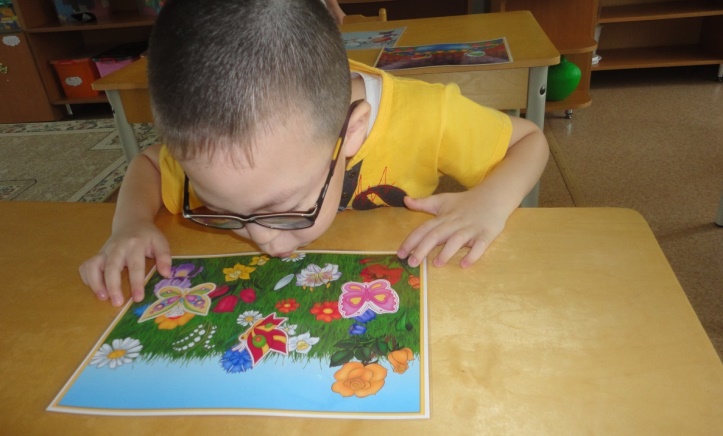 Упражнение "Снегопад"В  лесу начался снегопад. "Оживи" картинку - нужно дуть на снежинки, помогая им "кружиться" в снежном танце.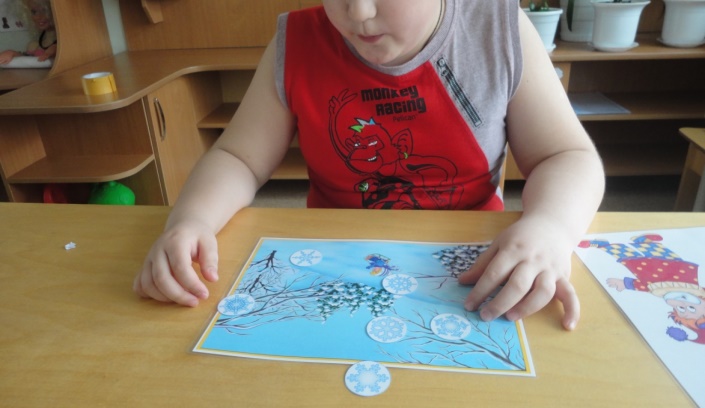 Комплект игр «Накорми меня»Рот это "ворота", куда дети должны задуть разные лёгкие предметы - вату, шарики из салфетки и т.д., таким образом, развивается речевое дыхание. Можно устраивать соревнования - кто больше попадёт. Цель игры - развитие целенаправленной воздушной струи.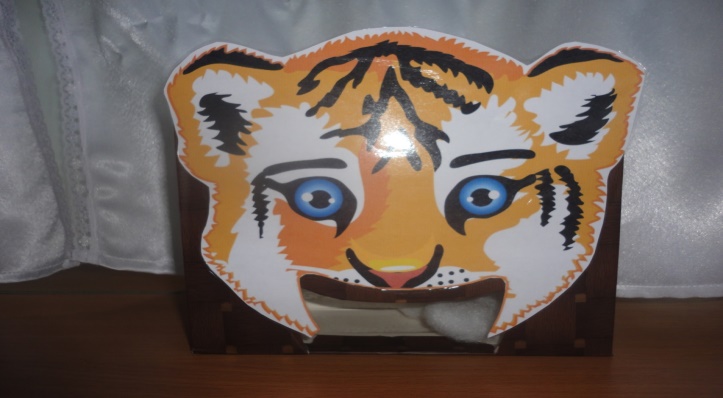 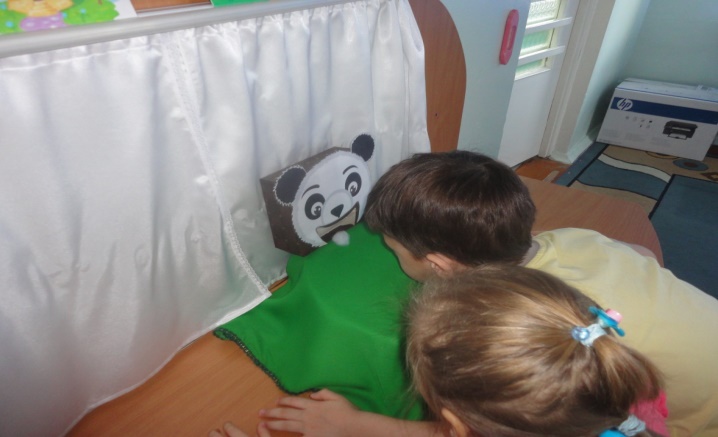 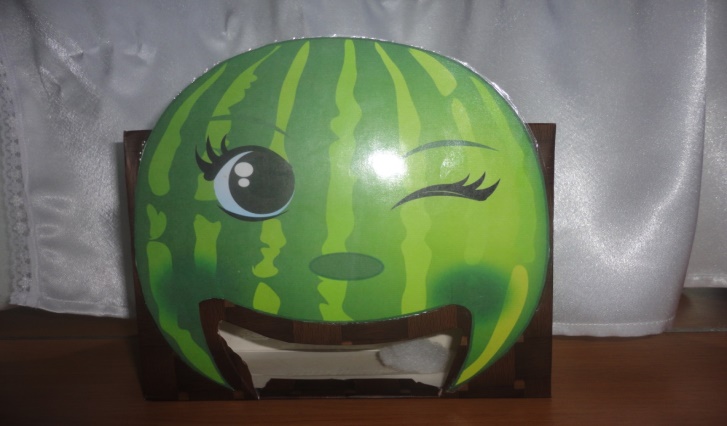 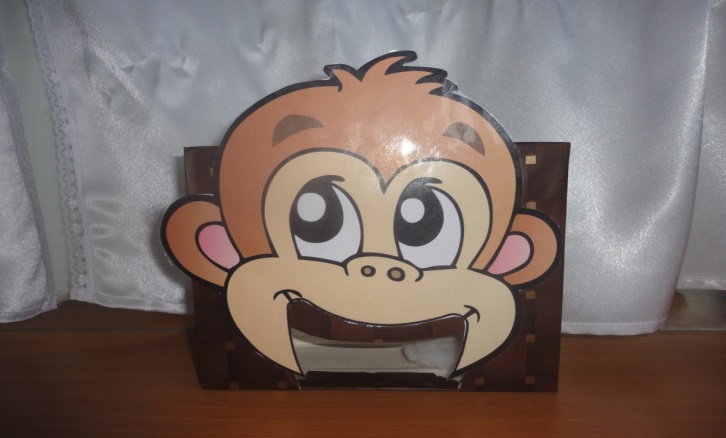 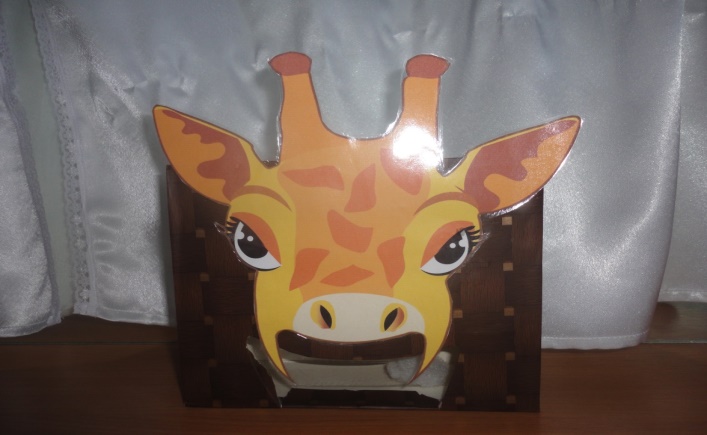 